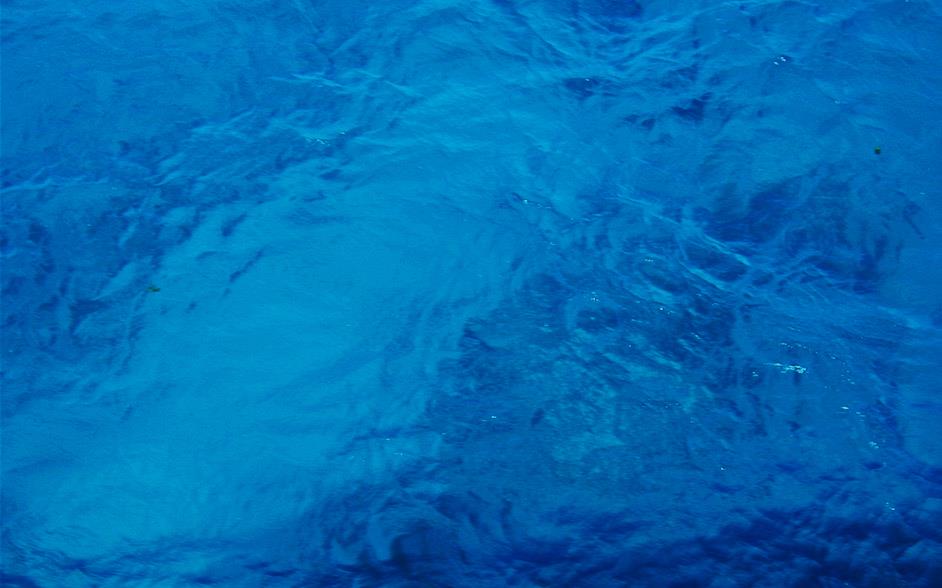 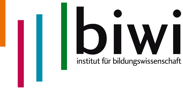 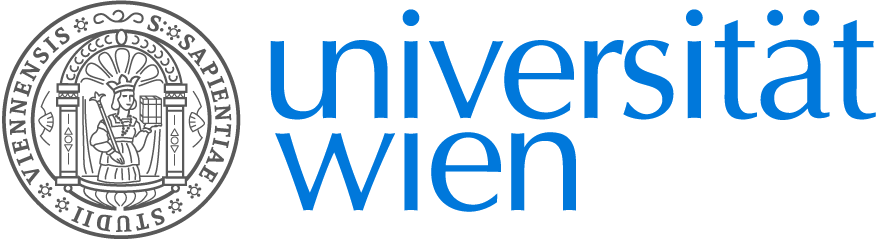 AnmeldeformularPersonendatenVor- und Nachname, akademische(r) Titel	AdresseTelefonnummer (inkl. Ländervorwahl)EmailInstitution TagungsgebührDie Tagungsgebühren belaufen sich auf 30 Euro pro Person. Dies beinhaltet eine Tagungsmappe, Kaffee, Getränke, Snacks, ein Mittagessen und eine Weinverkostung. Gemeinsames Abendessen (optional) am Freitag, dem 21. Oktober um 19 Uhr am Universitätscampus; Kosten: 15 Euro (3-Gang-Menü exkl. Getränke). Ja			 Fleisch  Fisch  Vegetarisch Nein	    			Anmerkungen: HinweiseMit der Anmeldung erklären sich Teilnehmende damit einverstanden, dass ihre personenbezogenen Daten für den Tagungszusammenhang erfasst sowie die im Zusammenhang mit der Tagung gemachten Fotos ohne Vergütungsanspruch veröffentlicht werden dürfen. Die Tagungsgebühren sowie die Kosten für das Abendessen (30 bzw. 45 Euro insgesamt) werden jeweils bei der Anmeldung bar bezahlt. Das Tagungsprogramm sowie weitere Informationen sind unter http://emotion.univie.ac.at abrufbar.    